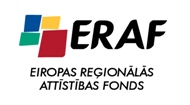 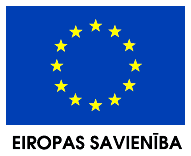 APSTIPRINĀTIPriekules novada pašvaldības iepirkumu komisijas2014.gada 3.jūlija sēdē,protokols Nr.2014/19-9GROZĪJUMIATKLĀTA KONKURSA„Būvdarbi projektam „Priekules novada Bunkas pagasta Krotes ciema ūdenssaimniecības attīstība””NOLIKUMĀIepirkuma identifikācijas Nr.PNP2014/19Priekule2014	Izdarīt atklāta konkursa „Būvdarbi projektam „Priekules novada Bunkas pagasta Krotes ciema ūdenssaimniecības attīstība”” (iepirkuma identifikācijas Nr.PNP2014/19) nolikumā, kas apstiprināts Priekules novada pašvaldības iepirkumu komisijas 2014.gada 14.maija sēdē (protokols Nr.2014/19-1,1.§) šādus grozījumus:Aizstāt nolikuma 1.4.1., 1.5.1., 1.7.1. un 4.3.4.apakšpunktos vārdus „2014.gada 14.jūlijs” attiecīgā locījumā ar vārdiem „2014.gada 22.jūlijs” attiecīgā locījumā.Nolikuma 8.11-2.pielikuma tehniskās specifikācijas Nr.8-2 5.rindu izteikt šādā redakcijā:5Kanalizācijas notekūdeņu pārsūknēšanas stacijas KSS-1,  PEHD aka ø1500, H =3,93 m uzstādīšana, ar sūkņiem WILO Rexa FIT V06 DA -212/EAD1-2-T0011-540-O Q=3,45m3/h - 2 gb. un sūkņu vadības automātiku ar SMS/GSM avārijas datu pārraidi (iekārtu un vadības bloka montāža iekļauta iekārtas cenā)kpl.1